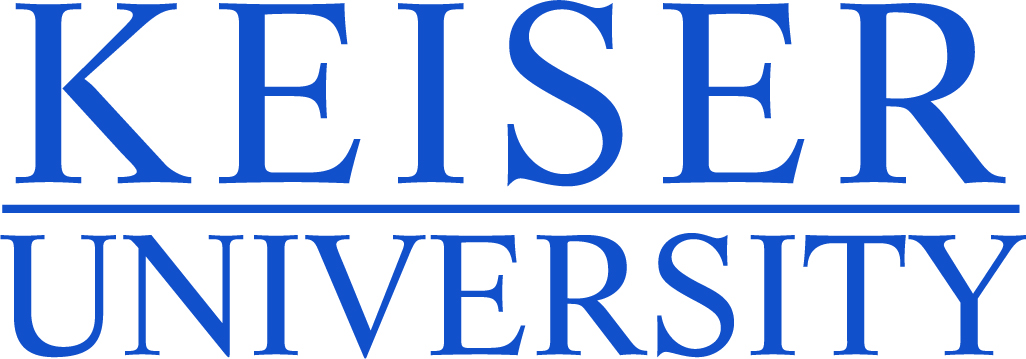 News Release—For Immediate ReleaseMedia Contact:  Kelli Lane 954-235-0331 / kellil@keiseruniversity.eduChancellor Arthur Keiser, Ph.D. Applauds Keiser University’s Faculty for Receipt of State Grant to Providing Specialized Teacher Training in K-12 SchoolsState of Florida grant funds five Florida Universities’ work on behalf of students in need Fort Lauderdale, FL—August 2015—Through state grant funding, Keiser University has joined University of Florida-Gainesville and Jacksonville , Florida State University, University of South Florida and the University of Miami campuses as part the of the Florida Diagnostic and Learning Resource System’s (FDLRS) Multidisciplinary Educational Services Centers.  “Keiser University is honored that our faculty members were recognized to participate with esteemed University professionals in this critically important program designed to merge the learning needs of children and specialization for teachers serving those children, while also providing parents necessary support in the process,” said Arthur Keiser, Ph.D., Chancellor.  The grant is designed to provide services to students, teachers and parents in improving educational outcomes for students with disabilities.  The work of the centers is to evaluate students and provide a range of services including diagnostic evaluation and consultation services for children and youth identified as having complex medical, educational, emotional, and/or behavioral problems. The six centers also provide consultation, technical assistance, and pre-service and in-service training for families, teachers, and health care professionals and district personnel throughout the state of Florida.  Keiser University is currently working with school districts in eight counties, including Palm Beach, Brevard, St. Lucie, Martin, Hendry, Glades, Highlands, and Okeechobee. Faculty members from Keiser University have provided services that include working with schools to develop school-based enterprises to integrate both academic and work skill development, postsecondary career, education, and training preparation, and teacher support and training to improve student academic outcomes. Specialized math and business summer camps aimed at preparing middle school students for successful transition into high school have already occurred in Highlands County School District.  In order for the grant to have become a reality, it had to be approved by the Florida Department of Education, the State Legislature, and Governor Rick Scott.  “Our faculty has a passion to serve and teach all students with varied abilities. It is exciting to see them also being recognized for their expertise and leadership at the highest levels throughout the state of Florida,” added Keiser.  I’m very much looking forward to seeing the contributions they and our partner universities will accomplish on behalf of Florida students, teachers, and families, said Keiser. Keiser University Vice Chancellor Belinda Keiser commended the K-12 teachers and administrators for their ongoing, compassionate commitment in educating and supporting students with diverse needs, helping them to achieve learning gains throughout their schooling in preparation for a successful future.Keiser University, founded in 1977, is a private, not-for-profit University serving nearly 20,000 students offering 100 degrees at the doctoral through associate level on 18 Florida campuses, online and internationally, employing 3,500 staff and faculty. Keiser University holds Level VI accreditation signifying recognition of its expanded doctoral degree offerings.Sixty-two percent of KU students graduate in STEM (Science, Technology, Engineering and Math) and healthcare fields, providing the talented workforce necessary for Florida to compete globally.Keiser University is accredited by the Southern Association of Colleges and Schools Commission on Colleges to award certificates and degrees at the associate, baccalaureate, masters, specialist, and doctoral levels. Contact the Commission on Colleges at 1866 Southern Lane, Decatur, Georgia 30033-4097 or call 404-679-4500 for questions about the accreditation of Keiser University.For more information about us, please visit http://www.keiseruniversity.edu